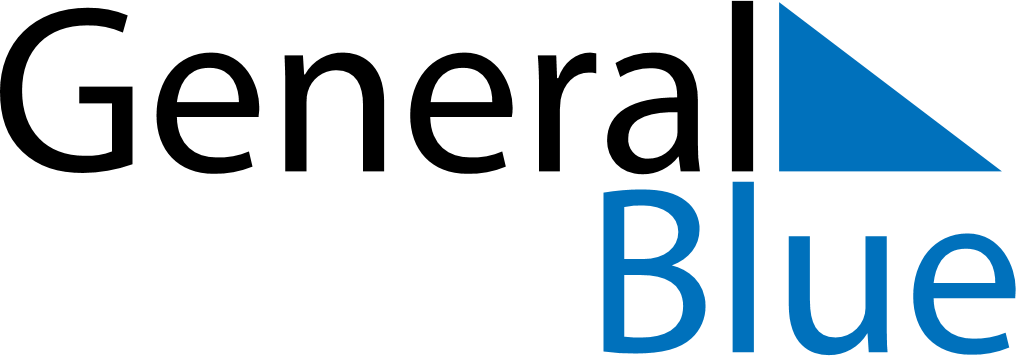 March 2019March 2019March 2019March 2019PortugalPortugalPortugalSundayMondayTuesdayWednesdayThursdayFridayFridaySaturday11234567889Shrove Tuesday10111213141515161718192021222223242526272829293031